ФЕДЕРАЛЬНОЕ АГЕНТСТВО ЖЕЛЕЗНОДОРОЖНОГО ТРАНСПОРТА Федеральное государственное бюджетное образовательное учреждение высшего образования«Петербургский государственный университет путей сообщения Императора Александра I»(ФГБОУ ВО ПГУПС)Кафедра «Железнодорожные станции и узлы»ПРОГРАММАпроизводственной практики«ПРЕДДИПЛОМНАЯ ПРАКТИКА» (Б2.П.3)для специальности23.05.04 «Эксплуатация железных дорог» по специализации«Транспортный бизнес и логистика»Форма обучения – очнаяСанкт-Петербург2016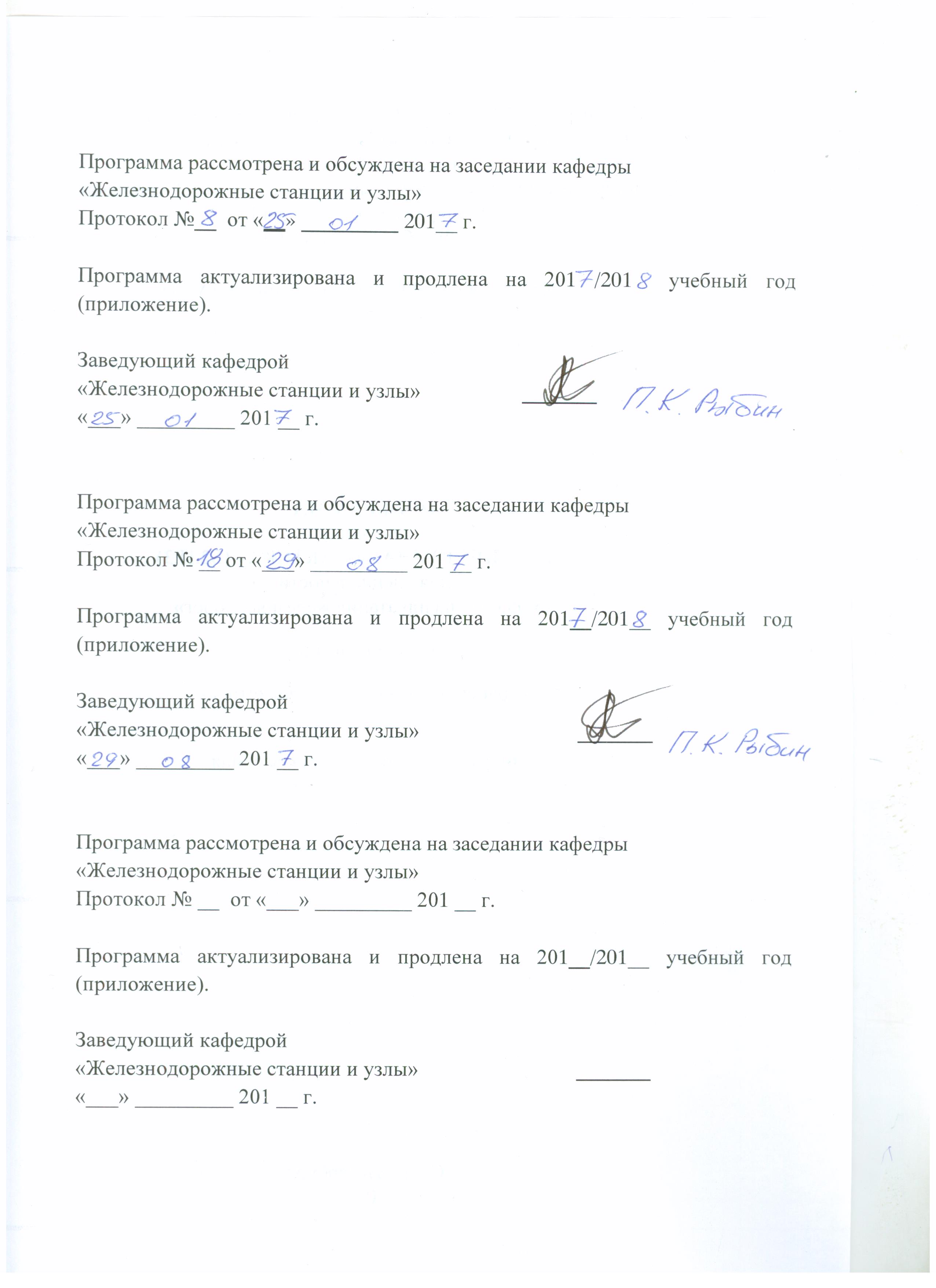 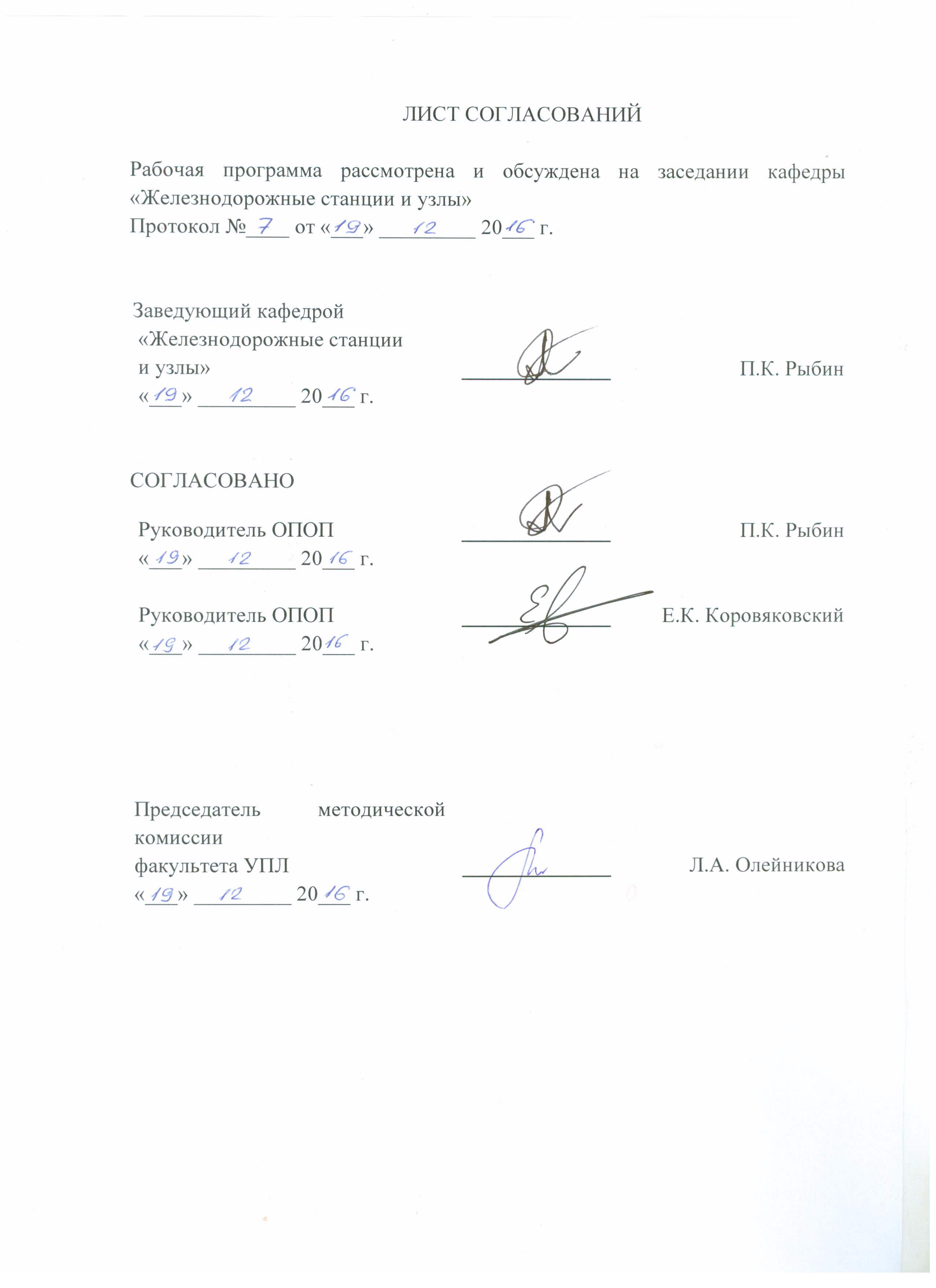 1. Вид практики, способы и формы ее проведенияПрограмма составлена в соответствии с ФГОС ВО, утвержденным «17» октября ., приказ № 1289 по специальности 23.05.04 «Эксплуатация железных дорог» специализация «Транспортный бизнес и логистика», по производственной практике «Преддипломная практика».Вид практики – производственная, в соответствии с учебным планом подготовки специалиста, утвержденным 22 декабря 2016 г.Практика для получения профессиональных умений и опыта профессиональной деятельности.Тип практики: преддипломная для выполнения выпускной квалификационной работы.Способ проведения практики – стационарная, выездная.Практика проводится на предприятиях (в организациях), научно-исследовательских и других подразделениях железнодорожного транспорта, в структурных подразделениях университетского комплекса, соответствующих специализации подготовки.Проведение «Преддипломной практики», закреплено за профессорско-преподавательским составом кафедр:  «Железнодорожные станции и узлы»;«Логистика и коммерческая работа».Преддипломная практика проводится для выполнения выпускной квалификационной работы и является обязательной.Задачей проведения преддипломной практики является обобщение, систематизация и совершенствование знаний и умений обучающихся по будущей профессии, подготовка материалов к выпускной квалификационной работе. Преддипломная практика проводится для выполнения выпускной квалификационной работы.2. Перечень планируемых результатов обучения при прохождении практики, соотнесенных с планируемыми результатами освоения основной профессиональной образовательной программыПланируемыми результатами прохождения практики является приобретение знаний, умений, навыков и/или опыта деятельности.В результате прохождения практики обучающийся должен:ЗНАТЬ:формирование и проведение единой технической политики в области организации перевозок пассажиров, грузов, грузобагажа и багажа, коммерческой работы в сфере грузовых перевозок и таможенно-брокерской деятельности;организацию и управление перевозочным процессом, коммерческой работой в сфере грузовых перевозок железнодорожным транспортом и таможенно-брокерской деятельностью;формирование целей проекта решения транспортных задач, критериев и показателей достижения целей, построение структуры их взаимосвязей, выявление приоритетов решения задач с учетом показателей экономической и экологической безопасности.УМЕТЬ:анализировать состояние и динамику показателей качества систем организации перевозок пассажиров, грузов, грузобагажа и багажа с использованием современных методов исследований;реализовывать стратегию предприятия и достижение наибольшей эффективности производства и качества работ при организации перевозок пассажиров, грузов, грузобагажа и багажа;совершенствововать организационно-управленческую структуру объектов профессиональной деятельности.ВЛАДЕТЬ:разработкой экономически обоснованных предложений по развитию и реконструкции железнодорожных станций и узлов, в том числе предпортовых и пограничных, увеличению пропускной способности транспортных коридоров, линий, участков и станций на основе специализации по видам сообщений, применения новых технических средств, автоматизированных систем управления, совершенствования технологических процессов;нахождением компромисса между различными требованиями (стоимости, качества, безопасности и сроков исполнения) при долгосрочном и краткосрочном планировании эксплуатационной работы железнодорожного транспорта и выбор рационального решения;навыками работы с прикладными научными пакетами и редакторскими программами, используемыми при разработке проектов; навыками оформления результатов расчетных работ (оформление текстовых отчётов и графических материалов). ОПЫТ ДЕЯТЕЛЬНОСТИ:производственно-технологическая деятельность:формирование и проведение единой технической политики в области организации перевозок пассажиров, грузов, грузобагажа и багажа, коммерческой работы в сфере грузовых перевозок и таможенно-брокерской деятельностью;разработка и внедрение рациональных транспортно-технологических схем доставки грузов на основе принципов логистики, единых технологических процессов работы железнодорожных станций и узлов, а также путей необщего пользования;организационно-управленческая деятельность: организация и управление перевозочным процессом, коммерческой работой в сфере грузовых перевозок железнодорожным транспортом и таможенно-брокерской деятельностью.проектная деятельность:формирование целей проекта решения транспортных задач, критериев и показателей достижения целей, построение структуры их взаимосвязей, выявление приоритетов решения задач с учетом показателей экономической и экологической безопасности;планирование, оптимизация и организация транспортно-логистических бизнес-процессов, связанных с перевозками грузов и пассажиров, работой мультимодальных транспортно-логистических центров, взаимодействием  различных видов транспорта.научно-исследовательская деятельность:участие в фундаментальных и прикладных исследованиях в области профессиональной деятельности;создание моделей процессов функционирования транспортно-технологических систем и транспортных потоков на основе принципов логистики, позволяющих прогнозировать их свойства.		Приобретенные знания, умения, навыки и/или опыт деятельности, характеризующие формирование компетенций, осваиваемых при прохождении данной практики, позволяют решать профессиональные задачи, приведенные в соответствующем перечне по видам профессиональной деятельности в п. 2.4 основной профессиональной образовательной программы (ОПОП).Прохождение практики направлено на формирование следующих общепрофессиональных компетенций (ОПК):– способностью составлять графики работ, заказы, заявки, инструкции, пояснительные записки, технологические карты, схемы и другую техническую документацию, а также установленную отчетность по утвержденным формам, осуществлять контроль соблюдения на транспорте установленных требований, действующих технических регламентов, стандартов, норм и правил (ОПК-13).Прохождение практики направлено на формирование следующих профессиональных компетенций (ПК),соответствующих видам профессиональной деятельности, на которые ориентирована программа специалитета:в производственно-технологической деятельности:готовностью к разработке и внедрению технологических процессов, техническо-распорядительных актов и иной технической документации железнодорожной станции (ПК-1);готовностью к разработке технологии грузовой и коммерческой работы, планированию и организации грузовой, маневровой и поездной работы на железнодорожной станции и полигоне железных дорог (ПК-2);готовностью к организации рационального взаимодействия железнодорожного транспорта общего и необщего пользования, транспортно-экспедиторских компаний, логистических центров и операторов подвижного состава на железнодорожном транспорте (ПК-3);способностью организовать эффективную коммерческую работу на объекте железнодорожного транспорта, разрабатывать и внедрять рациональные приемы работы с пользователями транспортных услуг (ПК-4);способностью осуществлять экспертизу технической документации, надзор и контроль состояния и эксплуатации подвижного состава, объектов транспортной инфраструктуры, выявлять резервы, устанавливать причины неисправностей и недостатков в работе, принимать меры по их устранению и повышению эффективности использования (ПК-5);готовностью к формированию целей развития транспортных комплексов городов и регионов, участию в планировании и организации их работы, организации рационального взаимодействия видов транспорта, составляющих единую транспортную систему, при перевозках пассажиров, багажа, грузобагажа и грузов (ПК-6);способностью обеспечивать решение проблем, связанных с формированием транспортно-грузовых комплексов (ПК-7);готовностью к поиску путей повышения качества транспортно-логистического обслуживания грузовладельцев, развития инфраструктуры товарного рынка и каналов распределения (ПК-8);способностью определять оптимальные технико-технологические нормативы и параметры транспортно-логистических цепей и отдельных их звеньев с учетом множества критериев оптимальности (ПК-9);готовностью к предоставлению грузоотправителям и грузополучателям услуг по оформлению документов, сдаче и получению, завозу и вывозу грузов, по выполнению погрузочно-разгрузочных и складских операций, по подготовке подвижного состава и его дополнительному оборудованию при погрузке, по страхованию грузов, таможенному оформлению грузов и транспортных средств, по предоставлению информационных услуг (ПК-10);готовностью к оперативному планированию и управлению эксплуатационной работой железнодорожных подразделений, разработке системы рациональной организации поездопотоков и вагонопотоков на полигонах сети железных дорог, разработке плана формирования поездов, поиску путей увеличения пропускной и провозной способности железнодорожных линий, разработке и анализу графиков движения поездов (ПК-11);готовностью к эксплуатации автоматизированных систем управления поездной и маневровой работой, использованию информационных систем мониторинга и учета выполнения технологических операций (ПК-12);способностью выполнять обязанности по оперативному управлению движением поездов на железнодорожных участках и направлениях, в том числе и высокоскоростных, а также маневровой работой на станциях (ПК-13);в организационно-управленческой деятельности:способностью организовывать работу малых коллективов исполнителей, находить и принимать управленческие решения в области организации производства и труда, организовывать работу по повышению квалификации персонала (ПК-14);способностью использовать методы оценки основных производственных ресурсов и технико-экономических показателей производства, менеджмента качества (ПК-15);способностью к проведению технико-экономического анализа, комплексному обоснованию принимаемых решений, поиску путей оптимизации транспортных процессов, а также к оценке результатов (ПК-16);способностью использовать в работе основные методы и модели управления инновационными процессами (ПК-17);способностью к подготовке исходных данных для выбора и обоснования научно-технических и организационно-управленческих решений на основе экономического анализа (ПК-18);в проектной деятельности:готовностью к проектированию объектов транспортной инфраструктуры, разработке технико-экономического обоснования проектов и выбору рационального технического решения (ПК-19);готовностью к разработке и принятию схемных решений при переустройстве раздельных пунктов, проектированию основных элементов станций и узлов, их рациональному размещению, к разработке и применению методов повышения пропускной и перерабатывающей способности станции и узлов, а также их отдельных элементов (ПК-20);способностью составлять планы размещения оборудования, технического оснащения и организации рабочих мест, рассчитывать транспортные мощности и загрузку оборудования объектов транспортной инфраструктуры (ПК-21);готовностью к проектированию системы доставки грузов, выбору перевозчика, оператора и экспедитора на основе многокритериального подхода (ПК-22);способностью к разработке проектов и внедрению современных логистических систем и технологий для транспортных, промышленных и торговых организаций, а также технологии интермодальных (мультимодальных) перевозок (ПК-23);в научно-исследовательской деятельности:способностью к выполнению анализа состояния транспортной обеспеченности городов и регионов, организации и технологии перевозок, определению потребности в развитии транспортной сети, подвижном составе (ПК-24);способностью к расчету и анализу показателей качества пассажирских и грузовых перевозок (ПК-25);готовностью к анализу исследовательских задач в области профессиональной деятельности (ПК-26);способностью к проведению научных исследований и экспериментов, анализу, интерпретации и моделированию на основе существующих научных концепций отдельных явлений и процессов с формулированием аргументированных умозаключений и выводов (ПК-27);способностью к разработке математических моделей процессов и объектов на базе стандартных пакетов автоматизированного проектирования и исследований (ПК-28);готовностью к составлению описаний проводимых исследований и разрабатываемых проектов, сбору данных для составления отчетов, обзоров и другой технической документации (ПК-29);готовностью к применению математических и статистических методов при сборе и обработке научно-технической информации, подготовке обзоров, аннотаций, составлении рефератов, отчетов и библиографий по объектам исследования, готовностью к участию в научных дискуссиях и процедурах защиты научных работ различного уровня, к выступлениям с докладами и сообщениями по тематике проводимых исследований (ПК-30).Прохождение практики направлено на формирование следующих профессионально-специализированных компетенций (ПСК), соответствующих специализации программы специалитета:готовностью к участию в организации аутсорсинговой деятельности с целью передачи специализированным организациям определенных задач или бизнес-процессов, не являющихся профильными в транспортном бизнесе и логистике на железнодорожном транспорте, но необходимых для его полноценной работы, а также в организации контроля за их выполнением (ПСК-7.1);готовностью к применению информационных технологий в транспортном бизнесе и логистике на железнодорожном транспорте, пользованию компьютерными базами данных, сетью "Интернет", средствами автоматизации управленческого труда и защиты информации, использованию технических средств производства и переработки информации - аппаратного, математического и программного обеспечения (ПСК-7.2);готовностью к планированию, оптимизации и организации транспортно-логистических бизнес-процессов, связанных с перевозками грузов и пассажиров, работой мультимодальных транспортно-логистических центров, взаимодействием различных видов транспорта (ПСК-7.3);способностью к применению типовых программных продуктов для планирования и оперативного управления цепями поставок, материальными потоками на складах, автоматизации управления эффективностью транспортного бизнеса, обеспечения автоматизации таможенных процедур, оперативному бизнес-регулированию процессов (ПСК-7.4);готовностью к участию в разработке инновационных бизнес-проектов с использованием современной нормативной базы и методик экономического обоснования, а также к участию в управлении проектами (ПСК-7.5);способностью к выполнению контроллинга транспортно-логистических процессов, ключевых бизнес-процессов в цепях поставок, оценке влияния рисков на результаты осуществления проектов и разработке предложений по управлению ими (ПСК-7.6).Область профессиональной деятельности обучающихся, прошедших данную практику, приведена в п. 2.1 ОПОП.Объекты профессиональной деятельности обучающихся, прошедших данную практику, приведены в п. 2.2 ОПОП.3. Место практики в структуре основной профессиональной образовательной программыПрактика «Преддипломная практика» (Б2.П.3) относится к Блоку 2 «Практики, в том числе научно-исследовательская работа (НИР)» и является обязательной.4. Объем практики и ее продолжительностьПрактика «Преддипломная практика» проводится в течение учебного семестра.Для очной формы обучения: 5. Содержание практики Первая неделя: Получение направления на практику и индивидуального задания на практику, исходных данных, составление плана ВКР. Изучение учебной и нормативной литературы по теме ВКР.Вторая и третья неделя: Изучение работы предприятия (станции), знакомство с технической документацией предприятия, выявление основных проблем в техническом и технологическом оснащении предприятия (станции); сбор, обработка и анализ данных. Обобщение опыта работы предприятия.Четвертая – одиннадцатая недели: Проработка принципиальных технических решений по разделам ВКР.Двенадцатая неделя. Написание отчета по практике 6. Формы отчетностиПо итогам практики обучающимся составляется отчет с учетом индивидуального задания, выданного руководителем практики от Университета, соответствующее теме ВКР.Структура отчета по практике представлена в фонде оценочных средств.После прибытия на предприятие и оформления направления на практику на кафедрах факультета, ответственных за проведение преддипломной практики, обучающийся направляет в электронном виде отсканированное направление на практику с отметкой о прибытии в адрес руководителя по практике кафедры, ответственной за организацию практики. После завершения практики, предприятие ставит отметку об убытии с практики в направлении на практику.Направление на практику с отметками предприятия о прибытии и убытии обучающегося на практику, сдается на кафедру, ответственную за организацию практики.Отчетными документами о прохождении преддипломной практики являются:1. Направление на практику с отметками предприятия о прибытии и убытии.2. Отчет по практике - пояснительная записка, содержащая перечень разделов ВКР, план работы над ними, краткое описание исходных данных и принципиальных решений по разделам ВКР.7. Фонд оценочных средств для проведения промежуточной аттестации обучающихся по практикеФонд оценочных средств по практике является неотъемлемой частью программы практики и представлен отдельным документом, рассмотренным на заседании кафедры и утвержденным заведующим кафедрой.8. Перечень основной и дополнительной учебной литературы, нормативно-правовой документации и других изданий, необходимых для проведения практики8.1 Перечень основной учебной литературы, необходимой для прохождения практикиЖелезнодорожные станции и узлы: учебник / В.И. Апатцев и др.; под ред.: В.И. Апатцева, Ю.И. Ефименко. – Москва: Учебно-методический центр по образованию на железнодорожном транспорте, 2014. – 854 с.Управление эксплуатационной работой на железнодорожном транспорте. В 2-х томах. Том 1. Технология работы станций [Электронный ресурс]: учебник. — Электрон.дан. — М.: УМЦ ЖДТ (Учебно-методический центр по образованию на железнодорожном транспорте), 2009. — 264 с. — Режим доступа: http://e.lanbook.com/books/element.php?pl1_id=4175Управление эксплуатационной работой на железнодорожном транспорте. В 2-х томах. Том 2. Управление движением [Электронный ресурс] : учебник. — Электрон. дан. — М.: УМЦ ЖДТ (Учебно-методический центр по образованию на железнодорожном транспорте), 2011.— 441 с. — Режим доступа: http://e.lanbook.com/books/element.php?pl1_id=4176Управление эксплуатационной работой на железнодорожном транспорте. Том 1. [Электронный ресурс] : учебник. — Электрон. дан. — М.: УМЦ ЖДТ (Учебно-методический центр по образованию на железнодорожном транспорте), 2015.—264 с. — Режим доступа: http://e.lanbook.com/books/element.php?pl1_id=80009Коровяковский Е.К., Коровяковская Ю.В. Международная логистика [Текст]: учебное пособие. / Е.К. Коровяковский, Ю.В. Коровяковская – СПб: ПГУПС, 2011. – 49 с.8.2 Перечень дополнительной учебной литературы, необходимой для прохождения практики1. Проектирование инфраструктуры железнодорожного транспорта (станции, железнодорожные и транспортные узлы). [Электронный ресурс] : учебник. — Электрон. дан. — М.: УМЦ ЖДТ (Учебно-методический центр по образованию на железнодорожном транспорте), 2012.—1086 с. — Режим доступа: http://e.lanbook.com/books/element.php?pl1_id=60762. Проектирование грузовых станций общего пользования. [Электронный ресурс] : учебное пособие. — Электрон. дан. — М.: УМЦ ЖДТ (Учебно-методический центр по образованию на железнодорожном транспорте), 2014.—65 с. — Режим доступа: http://e.lanbook.com/books/element.php?pl1_id=491153. Маликов О.Б. Складская и транспортная логистика в цепях поставок. – СП.: Питер, 2015. – 400с..4.Журавлев Н.П., Маликов О.Б. Транспортно-грузовые системы. – М.: Маршрут, 2006. – 368 с.5. Логистическое управление грузовыми перевозками и терминально-складской деятельностью. [Электронный ресурс] : учебное пособие. — Электрон. дан. — М.: УМЦ ЖДТ (Учебно-методический центр по образованию на железнодорожном транспорте), 2013.—428 с. — Режим доступа: http://e.lanbook.com/books/element.php?pl1_id=590166. Масштабное проектирование путевого развития железнодорожных станций: учеб. пособие для курсового и диплом. проектирования / Ю.И. Ефименко и др. - СПб. : ПГУПС, 2010. – 62 с.8.3 Перечень нормативно-правовой документации, необходимой для прохождения практикиФедеральный закон РФ «О железнодорожном транспорте в Российской Федерации».  – М., 2003.Федеральный закон РФ «Устав железнодорожного транспорта Российской Федерации». – М., 2003.Стратегия развития железнодорожного транспорта РФ до 2030 года. – М.: ОАО «РЖД». – 2007Правила технической эксплуатации железных дорог Российской Федерации / (В ред. Приказа Минтранса России от 04.06.2012 № 162) с приложениями – Москва: Министерство транспорта Российской Федерации, 2012; +Электронная версия  в АСПИЖТ5. Инструкция по сигнализации на железных дорогах Российской Федерации/ МПС РФ. - М.: Транспорт, 2000. - 129 с. 2013г.;Инструкция по движению поездов и маневровой работе  на железных дорогах Российской Федерации / Министерство транспорта РФ. - М.: 2012Правила перевозок грузов железнодорожным транспортом. Сборник – книга 1- М.: Юридическая фирма «Юртранс», 2003-712 с.ФЗ "Об основах государственного регулирования торговой деятельности в РФ" от 28.12.2009 N 381-ФЗ (ред. от 30.12.2012) 8.4 Другие издания, необходимые для прохождения практикиПериодические издания: «Интегрированная логистика», «Российская Бизнес-газета», «Железнодорожный транспорт», «Морские Порты», «Железные дороги мира», «Мир транспорта», «Транспортное дело в России», «Экономика железных дорог», «Закон», «Безопасность бизнеса».Маликов О.Б., Коровяковская Ю.В. Обоснование технических решений по грузовым терминалам. – СПб.; ПГУПС, 2011, - 47с.;Маликов О.Б. Проектирование перевалочных складов штучных грузов на транспорте. – СПб.: ПГУПС, 2009. – 30с.;Маликов О.Б., Болотин В.А., Янковская Н.Г. Проектирование складов сыпучих грузов. – СПб.; ПГУПС. 84с.Шабарова, Э. В.    Основы транспортной логистики [Текст]: учеб. Пособие / Э. В. Шабарова ; М-во трансп. Рос. Федерации, Росморфлот, Гос. мор. акад. им. С. О. Макарова, Каф. портов и грузовых терминалов. - СПб.: ГМА, 2002. – 119 с. Перечень ресурсов информационно-телекоммуникационной сети «Интернет», необходимых для прохождения практики1. Личный кабинет обучающегося и электронная информационно-образовательная среда. [Электронный ресурс]. – Режим доступа: http://sdo.pgups.ru/ (для доступа к полнотекстовым документам требуется авторизация).10. Перечень информационных технологий, используемых при проведении практики, включая перечень программного обеспечения и информационных справочных систем Перечень информационных технологий, используемых при осуществлении образовательного процесса по дисциплине: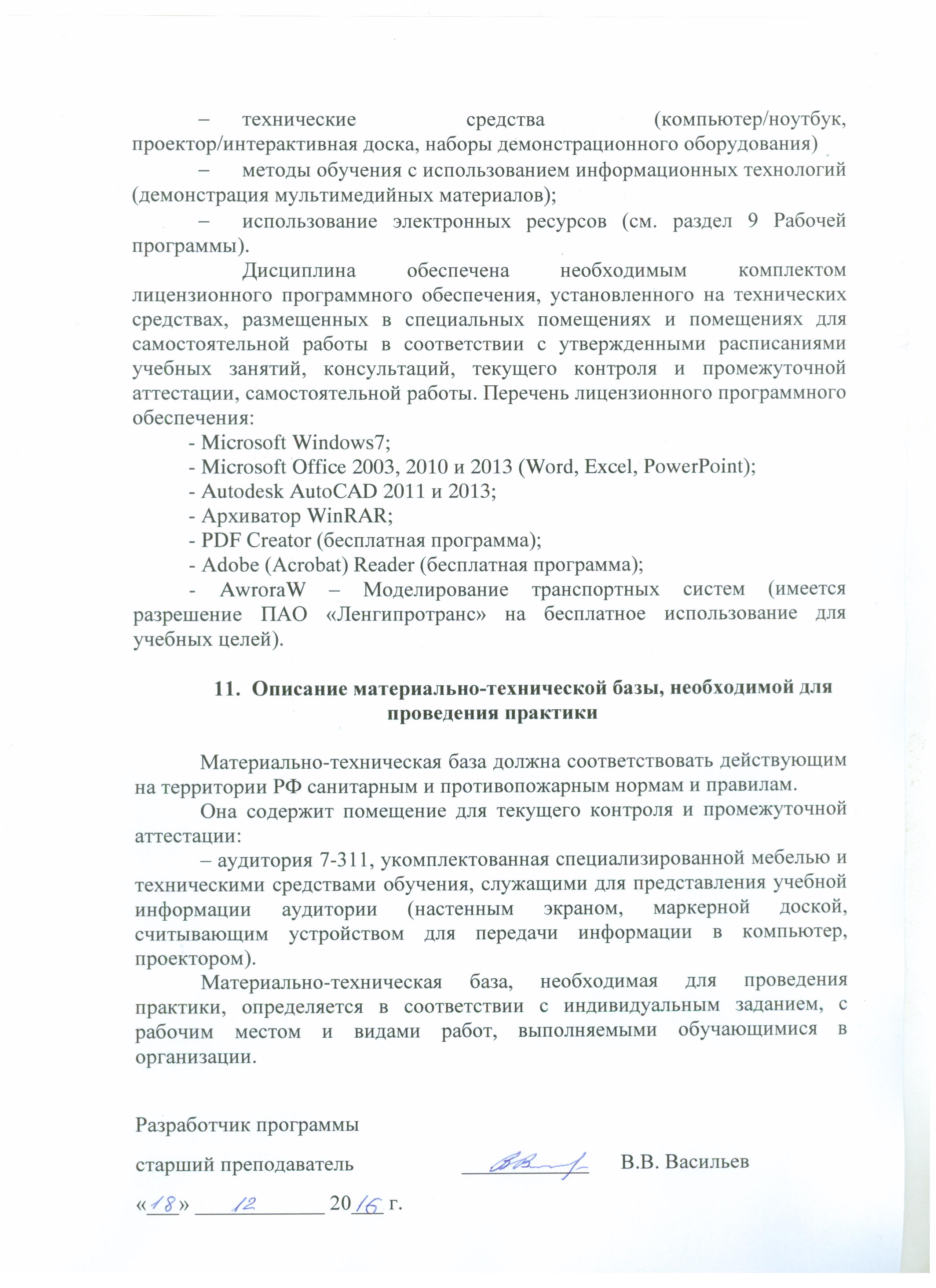 Вид учебной работыВсего часовСеместрВид учебной работыВсего часов10 (А)Форма контроля знанийЗЗОбщая трудоемкость: час / з.е.648/18648/18Продолжительность практики: неделя1212